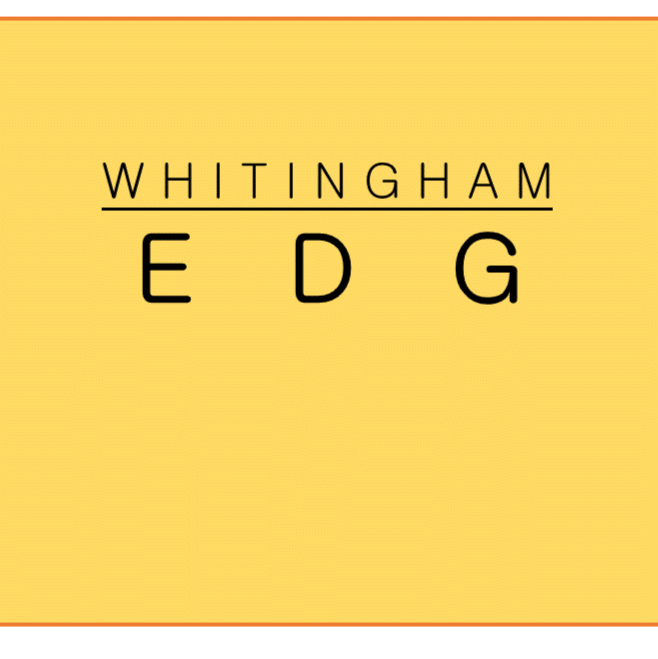 Whitingham Economic Development GroupWhitingham Municipal Center, Selectboard Office, Jacksonville, VT 05342Minutes of Tuesday, May 23, 2017 Attendees: Gretchen Havreluk, Phil Edelstein, Jenepher Burnell, Gig Zboray and Kristen Breeden.Call to Order.  Additions or Changes to Agenda  Gretchen Havreluk called the meeting to order at 7:32am. There were no additions or changes to the agenda.Approval of Minutes of April 25, 2017 a motion was made by Jenepher Burnell to approve the Minutes of April 25, 2017, seconded by Phil Edelstein, all in favor.Farmers Market: Kristen Breeden requested funding on behalf of the Farmers Market to cover costs for advertising and new signage.  The market would place small (2”x2”) black & white ads for 3 weeks of each month and larger (1/12th of a page) color ads for “First Fridays” of each month where they hope to have bigger events and include the local businesses.  The wooden signs have rotted and need significant work to refurbish them so the market directors would like to purchase new banners and other signage.  Gretchen noted that reasonably priced signs can be purchased from the Mt. Snow sign shop (Taylor Wilkins); the market should use the Towns tax exempt certificate.  Last year the market raised and spent about $3,000 to cover the cost of music, etc.  A motion was made by Gretchen Havreluk for the EDG to provide up to $1,000 to the Farmers Market this year, seconded by Phil Edelstein, two in favor, 1 opposed.Town Website:Update – a kick-off meeting was attended by Gig, Phil, Kyle, Stephen Groundwater and Magdalena Sole.  A timeline was proposed and discussion about various aspects of the site and our wants and needs.Photo Locations – as part of her contract, Magdalena will provide 12 professional photos for use on the website.  The EDG went over the proposed list of locations that will provide good scenes and edited the list to get it closer to 12 locations.Town Plan ED Section: Jen would like more time to work on the document.  Gretchen noted that in all documents and on the website we should be using the name of Harriman Reservoir rather than Lake Whitingham so as not to confuse people.Whitingham Brochures:  tabledReview Action Items: the EDG accepted the resignation of Jack Keefe from EDG.  The Selectboard will send a thank you note.  Phil will invite a new resident to attend a few EDG meetings to see if he would be interested in joining the group.Next meeting  June 27, 2017 at 7:30am   Meeting adjourned at 8:45am                                                Respectfully submitted,    ~Gig Zboray